États-UnisEvasion dans l'ouest américainCircuitProgrammeJOUR 1 – FRANCE / LOS ANGELESRendez-vous des participants à l’aéroport, formalités d’enregistrement puis décollage à destination de Los Angeles. Repas et services à bord. A l’arrivée, accueil et assistance d’un guide francophone. Transfert et installation à l’hôtel SADDLEBACK NORWALK (ou similaire). Dîner libre. Nuit à l’hôtel. En option, dîner à l’hôtel : $23 / personne Sans équivalent dans l’histoire, la Californie demeure un lieu mythique, difficile à cerner. Contrée de tous les excès, elle symbolise l’accomplissement du rêve américain. Depuis l’époque où elle appartenait aux espagnols, la Californie est considérée comme un Eldorado attirant dans son giron tous ceux qui ont le goût de l’aventure. Au Nord, forêts de pins jusqu’à l’Oregon. A l’Est, montagnes et déserts de l’Arizona et du Nevada. Puis au Sud la frontière du Mexique nous rappelle que la Californie faisait partie de l’Empire espagnol en Amérique. Avec ses 1 900 km de littoral bordé par l’Océan, l’Etat peut être qualifié de maritime. Au XIXe s. Nuestra Señora la Reina de Los Angeles n'était encore qu'un simple village pourvu d'une mission. Avec la ruée vers l'or et le rattachement de la Californie au réseau ferroviaire national, des flots d'immigrants colonisèrent le désert au sud du territoire. La ville passa de 1 500 âmes à 300 000 en 1908, à l'ouverture des studios de Cinéma. Si la Californie est une terre de rêves, Los Angeles, Cité des Anges, en est le creuset. 80 km d’Est en Ouest, 60 km du Nord au Sud et une juxtaposition ininterrompue de dizaine de quartiers : Santa Monica et son ambiance balnéaire, Downtown, les luxueuses villas de Beverly Hills, Hollywood, Malibu … Capitale américaine de la technologie moderne et de ce que les américains appellent la mass culture, Los Angeles renferme quelques-uns des plus extraordinaires musées du pays et est de surcroît un important centre de recherches universitaires. Mais on passe à côté de l’essentiel si l’on refuse de voir que "L.A" fabrique avant tout des comportements allant de la coupe de cheveux à l’aménagement intérieur, en passant par la mode vestimentaire et les goûts musicaux. Une myriade d’éléments insignifiants qui s’exportent pourtant dans toute l’Amérique et une bonne partie du monde.JOUR 2 – LOS ANGELESPetit déjeuner américain. Départ pour la visite guidée de Los Angeles, notamment une promenade sur Hollywood Boulevard. Renommée pour ses plages, ses musées, les studios d'Hollywood, ses attractions et spectacles en tout genre, vous découvrirez les facettes étonnantes, extravagantes et séduisantes de cette ville tentaculaire. La ville est située sur une vaste plaine entourée de montagnes et dispose d’un climat très agréable. Sa diversité ethnique et culturelle en fait un centre de divertissement grâce aux différents quartiers : Chinatown, Little Tokyo, East Los Angeles (quartier mexicain), South Central Los Angeles (quartier afro américain), Koreatown, Little Saigon. Vous apprécierez le Walk of Fame constitué de plus de 2000 étoiles, chaque étoile étant dédiée à un artiste. Découverte du Grand Central Market. Ouvert en 1917, ce marché est une institution a Los Angeles. Les différents produits y sont frais et locaux, et vous donneront envie de savourer un bon plat sur place. Déjeuner sur place. Continuation par les célèbres plages : - Venice : l’esprit bohême et art déco de la ville avec un réseau de canaux et la célèbre plage de Venice Beach, lieu de rassemblement de la communauté hippies dans les années 60 - Santa Monica : située sur la côte pacifique à 20 km du centre-ville. Communauté prospère de Los Angeles. Ballade sur la Promenade, artère commerçante et animée face a la mer et dirigez-vous vers la jetée qui offre une vue sur Malibu. Possibilité de visiter les Studios Universal (en remplacement des plages) - $130 / personne à ce jour. La visite des studios s’effectue à pied et en tramway. Elle offre l’occasion d’apercevoir l’envers des décors où rien n’est laissé au hasard. Après ce circuit guidé vous aurez tout loisir de découvrir les diverses attractions du parc. Si vous êtes amateur de sensations fortes, faites un tour dans les salles de Back to the Future et de Terminator 2. Construits en 1915, les studios Universal ont servi de lieu de tournage à certains des plus grands films du monde comme E.T., Jurassic Park, King Kong... Impossible d'énumérer l'ensemble des succès d'Universal, le plus grand producteur de films d'Hollywood. Dès 1964, les studios Universal ont commencé à organiser des visites touristiques. Dîner de crevettes chez Bubba Gump et nuit à l’hôtel.JOUR 3 – LOS ANGELES / CALICO / LAUGHLIN* - 450 KmPetit déjeuner américain. Départ pour Laughlin et traversée du désert de Mojave, l’un des plus petits déserts de l’ouest américain mais aussi le plus aride et le plus chaud de tous. Arrêt en cours de route au Tanger Outlet à Barstow, magasins d’usines qui rassemblent les principales marques. Continuation à travers le désert de Mojave et arrêt à Calico, petite ville de Californie qui a été créée en 1881 suite à la ruée vers l'or de cet Etat. Grâce à son important gisement en minerai, sa population a explosé au cours des années 1881-1896 mais la fin de la ruée vers l'argent en 1896 et 1904 l'a rendu à l'état de ville fantôme. Aujourd'hui, ce site est devenu touristique et permet de se replonger dans une visite pittoresque. Déjeuner de hamburger dans un saloon. Arrêt au Bagdad Café, où vous vous arrêterez dans cet endroit mythique qui a servi de lieu de tournage du film du même nom. Après la traversée du désert, vous atteindrez la ville de Laughlin, située dans le Nevada, sur les bords de la rivière Colorado et à la frontière de 3 états. Celle qu’on nomme « la petite Las Vegas » doit sa réputation à ses casinos, bien moins nombreux que ceux de sa grande sœur, mais qui attirent beaucoup de californiens. Installation à votre hôtel le EDGWATER HOTEL & CASINO (ou similaire). Dîner buffet et nuit à l’hôtel. * aucune arrivée à Laughlin le vendredi et samediJOUR 4 – LAUGHLIN / ROUTE 66 / GRAND CANYON / FLAGSTAFF – 425 KmPetit déjeuner américain. Départ pour le Grand Canyon. Vous emprunterez ensuite un bout de la mythique et célèbre Route 66, celle qui mène de Chicago à Los Angeles, celle qui mène de l’Est à l’Ouest, celle de la Liberté qui traverse huit états et qui fut tant empruntée dans les années 30 puis 50. Arrêt en cours de route à Seligman, petite ville typique qui vit aujourd'hui du tourisme, mais qui garde un charme fou, kitch et vieille époque. Déjeuner à l’entrée du parc dans la petite ville de Tusayan. Découverte du Grand Canyon. La visite s’effectue en surplomb des falaises de la rive sud à près de 2100 mètres d’altitude. Il est impossible de ne pas marquer un temps d’arrêt lorsque se dévoile la gorge vertigineuse et immense qui s’offre à vous. Il mesure entre 1,5 Km et 29 Km d’une rive à l’autre. Il est le résultat de millions d’années d’érosion par le vent et les eaux. La rivière Colorado s’écoule plus de 1500 mètres plus bas. Arrêt à Mather Point puis Yavapai Point. En option : Possibilité de survol en hélicoptère du Grand Canyon (25 min) - $245 / personne Continuation pour Flagstaff et installation à votre hôtel ASPEN INN (ou similaire). Dîner dans un « diner » typique des années 50 et nuit à l’hôtel. Possibilité avec supplément de nuitée au Cameron Trading Post (sortie est du parc) : $50 / personne OU Yavapai Lodge (dans le parc) : $100 / personneJOUR 5 – FLAGSTAFF / LAKE POWELL / MONUMENT VALLEY / BLANDING – 525 Km Petit déjeuner continental. Route pour Page, située au bord du Lac Powell. Arrêt photo pour découvrir le lac au barrage de Glen Canyon. Au-delà des chiffres édifiant attachés à cette réserve d’eau artificielle, plus de 3500 km de côtes, le lac impressionne par sa forme incroyablement découpée, et les dizaines de baies et de gorges protégées qui résultent de l’inondation des canyons. Déjeuner. Départ pour la visite de Monument Valley depuis le Visitor’s Center. Vaste plaine aux paysages magnifiques, hérissée de monolithes de grès rouge atteignant parfois 300 m de haut. Vous découvrirez d'étonnantes formations rocheuses d'un rouge brun qui émergent de l'étendue désertique et alternent entre les dunes de sable et les arches naturelles. Monument Valley appartient aux indiens Navajo qui ont la charge de préserver et d’administrer cet endroit unique. C'est grâce à un western tourné par John Ford en 1938 (Stagecoach) - un jeune acteur, du nom de John Wayne y faisait ses débuts - que le grand public a découvert ces formes étranges qui depuis ont servi de toile de fond à tant de publicités et de films comme : "La chevauchée fantastique" ou "Rio grande". En option : possibilité de visiter le site à bord de 4x4 incluant le déjeuner BBQ Navajo - $62 / personne Les Navajos constituent un peuple amérindien d'Amérique du Nord de la famille linguistique athapascane et de la zone culturelle du sud-ouest. Les Navajos vivent aux États-Unis, dans des réserves du nord-est de l'Arizona et des régions contiguës du Nouveau-Mexique et de l'Utah. Ils sont étroitement apparentés aux Apaches. Continuation vers Blanding en passant par le rocher de Mexican Hat et installation à votre hôtel SUPER 8 BLANDING (ou similaire). Dîner et nuit à l’hôtel.JOUR 6 – BLANDING / ARCHES NATIONAL PARK / CANYONLANDS / MOAB – 200 Km Petit déjeuner continental. Départ matinal pour Moab. En cours de route vous observerez des phénomènes géologiques aux noms évocateurs : Navajo Twin Rocks, Winslow Arch, Hole N the Rock. Arrivée à Moab qui a servi de lieu de tournage à de nombreux succès du box-office : Thelma et Louise, Indiana Jones. Le parc d’Arches conserve plus de 2.000 voûtes de grès aux formes diverses. C’est la plus grande densité d’arches du monde. La nature y expose des millions d'années de l'histoire géologique. Cet ensemble crée un paysage de couleurs variées, de formes et de reliefs uniques. Visite du parc. Déjeuner pique-nique dans le parc. Visite de Canyonlands qui préserve d’innombrables gorges, des mesas et des buttes aux paysages colorés et érodés par le fleuve Colorado. Les fleuves divisent le parc en quatre zones : Isle in the sky, green river, willow flat, labyrinth. Cette province géologique du plateau du Colorado dégage une sérénité déroutante. Dîner et nuit à l’hôtel SUPER 8 MOAB (ou similaire).JOUR 7 – MOAB / CAPITOL REEF / BRYCE CANYON ~ 455 KMPetit déjeuner continental. Traversée du Parc de Capitol Reef. Il comporte plus de 500 kilomètres carrés de gorges, d’arêtes, de buttes et des monolithes colorés. Formé à l’origine grâce au Waterpocket, un pli monoclinal de 160 kilomètres, il s'étend sur plusieurs dizaines de kilomètres à travers les montagnes voisines jusqu’au fleuve Colorado. Déjeuner à Torrey. Départ ensuite pour la région de Bryce Canyon. Découverte de Bryce Canyon. Tirant son nom d'une famille de fermiers qui s'était installée près du canyon, Bryce est devenu parc national en 1924. Sur une route de corniche d'une trentaine de kilomètres, 13 points d'observation permettent d'admirer le paysage (à Yovimpa Point, l'horizon est à 320 km de distance : on aperçoit l'Arizona, et même parfois le Nouveau Mexique). Le parc national de Bryce et sa forêt d’aiguilles rocheuses offrent l’un des panoramas les plus saisissants de l’Ouest américain. Tourelles biscornues, colonnes effilées et piliers étêtés sculptés par l’érosion s’alignent harmonieusement sur les pentes d’un vaste amphithéâtre créant une frise magistrale aux couleurs ocre et chair. Installation à votre hôtel VIEW LODGE (ou similaire). Dîner ambiance western et nuit à l’hôtel.JOUR 8 – BRYCE CANYON / ZION NATIONAL PARK / LAS VEGAS* - 400 KmPetit déjeuner continental. Départ pour la traversée du parc de Zion, un des plus anciens parcs nationaux d’Utah qui a servi de refuge aux pionniers Mormons. Passage par Saint George avec un arrêt devant le temple Mormons puis continuation vers Las Vegas. Déjeuner buffet à St George. Au cœur du désert de Mojave, se dresse une ville surréaliste, comme sortie d’un conte de fées, où voisinent un New-York miniature, un Paris condensé, une pyramide égyptienne, et des gondoles vénitiennes. Tout est conçu pour que le visiteur perde la notion du temps et plonge dans un univers irréel de paillettes et de strass : toute la ville est un spectacle permanent. Chacun y trouve son compte : les joueurs flambent dans les casinos, les amoureux se marient en 2 heures et les familles profitent des attractions. Installation, dîner buffet et nuit à votre hôtel BOULDER STATION HOTEL é CASINO (ou similaire). * aucune arrivée à Las Vegas le vendredi et samedi soir En option : Visite guidée « Las Vegas by night » à pied et en autocar (environ 3h30) - $62 / personne Possibilité de nuitée sur le Strip à l’hôtel Circus Circus : $30 / personne / nuit OU Excalibur : $40 / personne / nuit Le Nevada est un paradoxe : presque entièrement désertique, sous-peuplé, il est pourtant l'un des plus prospères états d'Amérique. Son secret ? Tolérer les casinos et surtout abriter la plus riche, la plus exubérante, la plus folle des villes américaines : Las Vegas, capitale mondiale du jeu. Le premier casino du Nevada apparaît en plein désert sur l'Interstate 15, à l'emplacement même de la ligne frontière qui sépare l'Etat de la Californie voisine. Après avoir développé les industries du jeu, du mariage et de son alter ego, le divorce, la législation du Nevada autorise depuis 1931 les jeux d'argent sur son territoire alors qu'ils sont formellement prohibés dans la plupart des autres Etats américains. Las Vegas, surnommée Sin City (la ville du péché) est un mélange unique au monde de bonhomie, d'extravagance et de décadence. Même sans aucun attrait pour le jeu, on ne peut qu'être fasciné : au coeur d'une immense vallée désertique, ancien territoire des indiens paiutes, une gigantesque et rutilante machine urbaine qui vit 24 heures sur 24 au rythme des tapis verts et des machines à sous. Dès les années 30, Hollywood fournit les premiers contingents de riches fêtards venus jouer à Las Vegas mais c'est à un célèbre malfrat Benjamin "Bugsy" Siegel que la ville doit l'essor industriel du jeu avec la création en 1946 du premier hôtel-casino d'envergure, le Flamingo, pour recycler l'argent du racket. La contagion est fulgurante et la cité décuple en volume. L'artère majeure est Las Vegas Boulevard mais tout le monde l'appelle "le strip" en référence au strip poker ou au strip tease. Au long de cette interminable avenue se trouvent la plupart des hôtels-casinos.JOUR 9 – LAS VEGAS / VALLEE DE LA MORT / BAKERSFIELD – 550 KmPetit déjeuner américain. Départ pour Death Valley. Vestige d’un lac asséché s’étirant entre deux hautes chaînes de montagnes, la vallée de la mort est une terre d‘extrêmes avec des températures moyennes avoisinant les 45° en été. Le regard se perd dans l’immensité de ce paysage de bout du monde où se dessinent canyons découpés, pentes ravinées, dunes de sable, collines chamarrées et champs de sel…. Arrêt en divers lieux (en fonction du temps) aux noms évocateurs : Zabrisky Point ou Furnace Creek (crique de la fournaise, qui, paradoxalement est une oasis de palmiers en plein coeur de la vallée) ou Stove Pipe Wells. Déjeuner en cours de visite. Continuation vers Bakersfield. Arrivée en fin d’après-midi et installation à l’hôtel RAMADA SUITES (ou similaire). Dîner et nuit à l’hôtel.JOUR 10 – BAKERSFIELD / SEQUOIA NATIONAL PARK / MERCED – 375 KmPetit déjeuner continental. Départ pour la découverte du Parc National de Séquoia. Crée en 1890, Séquoia est l’un des plus anciens parcs des Etats-Unis. Les sommets, les canyons, les lacs et les vallées glaciaires de King Canyon ne furent rattachés à cet ensemble qu’en 1940, créant ainsi avec Séquoia, une étendue sauvage de 3600 km². Ils englobent plusieurs sommets à plus de 4000 mètres, dont le plus haut sommet des Etats-Unis hors Alaska : le Mont Whitney qui culmine à 4418 mètres (le mont McKinley en Alaska atteint 6198 mètres). Seule la partie ouest des parcs est accessible en voiture (les routes du parc s'arrêtent à 2400 mètres). La principale curiosité du parc est le séquoia géant. Les pluies abondantes et le sol riche assurent la croissance rapide de tous ces arbres. On y trouve 4 des 5 plus gros arbres de la planète, dont le General Sherman Tree. C'est l'être vivant le plus volumineux de la planète : 91 mètres de haut (soit la hauteur d'un immeuble d'une trentaine d'étages), 11 de diamètre et 31 de circonférence. Déjeuner pique-nique dans le parc. En fin de la journée, continuation pour diner et nuit à l’hôtel DAYS INN (ou similaire) à Merced.JOUR 11 – MERCED / MONTEREY / CARMEL / SAN FRANCISCO – 370 KmPetit déjeuner continental. Départ pour la découverte de la côte pacifique. Visite de Carmel. Symbole de l’art de vivre californien, Carmel ressemble à un décor de théâtre. Son charme tient surtout à ses villas noyées dans les arbres et les fleurs, à son atmosphère de luxe décontracté et aux paysages sauvages des environs. Déjeuner de poisson à Carmel. Vous emprunterez la route privée du « 17 Mile Drive » qui relie les villes de Monterey et Carmel. La route longe l’océan et serpente à travers la forêt Del Monte parmi les pins et les cyprès. De magnifiques villas bordées de terrains de golf, dont le célèbre Pebble Beach Golf Club sont cachées dans ce paysage magnifique. Vous ne manquerez pas d’apercevoir sur les côtes phoques et otaries, cormorans et pélicans bruns. Vous découvrirez Monterey, abritée par la baie du même nom. Jouissant d’une situation et d’un climat privilégié, cet ancien port de pêche à la sardine qui fut pendant longtemps l’unique port d’entrée de la côte Ouest est devenu aujourd’hui une station balnéaire très fréquentée et très réputée. Route à destination de San Francisco, la "City by the Bay", construite à la pointe d'une péninsule qui ferme la baie de San Francisco face au Pacifique. En 1848, San Francisco n'est encore qu'un petit village d'une trentaine de maisons quand, un beau jour, un charpentier apporte à son patron la première pépite d'or, trouvée à quelque 200 km de là. C'est le début d'un mythe. Niché dans les hauteurs qui cernent sa baie, San Francisco bénéficie d'un cadre d'une beauté exceptionnelle. L'endroit charme tous ceux qui le visitent. Chacune de ses 43 collines offre un point de vue différent avec, toujours en toile de fond, le Golden Gate majestueux ou le Skyline dominé par le building pyramidal du Transamerica souvent dissimulés par la brume. Des quais de Fisherman's Wharf aux ruelles escarpées le long desquelles s'accrochent des maisons victoriennes contemporaines de la ruée de l'or, la ville a une allure européenne par certains côtés : on s'y promène à pied ou en tramway. La plus cosmopolite du pays, elle possède d'agréables quartiers ethniques (Chinatown, Little Italy).. Dîner dans le quartier de Chinatown. Nuit à l’hôtel LA QUINTA HAYWARD (ou similaire) situé en périphérie de la ville. Possibilité avec supplément de nuitée à l’hôtel Monarch en centre-ville : $34 / personne / nuit (selon dates – hors conventions, congrès ou évènements spéciaux)JOUR 12 – SAN FRANCISCO Petit déjeuner continental. Visite guidée de la ville : célèbre pour la beauté de sa baie et située dans un cadre exceptionnel, San Francisco s'étend sur un site de collines. La ville est baignée par une atmosphère cosmopolite. Son histoire et ses traditions en font l'une les plus pittoresques des Etats Unis. Vous découvrirez le quartier financier, la cathédrale, Twin Peaks, le Golden Gate Park, Union Square, Chinatown qui regroupe l'une des plus importantes communautés asiatiques hors d’Asie., Nob Hill, quartier situé sur l'une des collines de la ville, le centre civique ainsi que le quartier de Russian Hill, célèbre pour la Lombard Street, la rue la plus sinueuse du monde. Visite ensuite de Sausalito, nichée sur un promontoire abrupt de l’autre côté de la baie du Golden Gate Bridge. Cette petite commune résidentielle et accueillante a tout d’une ville méditerranéenne. Ses rues sinueuses, ses petites allées, ses belles demeures et ses jardins suspendus sur des versants escarpés lui confèrent une ambiance paisible. Admirez la Casa Madrona, villa victorienne restaurée ou empruntez l’escalier Excelsior. Retour vers San Francisco. En option : possibilité de retour vers Fisherman’s Wharf en ferry régulier - $15 / personne Déjeuner. Puis temps libre sur le Fisherman’s Wharf, aujourd’hui rénové et tout en bois, avec les lions de mer qui ont élus domicile sur le Pier 39. En option : possibilité de croisière 1h dans la baie - $39 / personne ou de visiter la célèbre prison d’Alcatraz - $50 / personne. Dîner ambiance jazz. Nuit à l’hôtel.JOUR 13 –SAN FRANCISCO / FRANCEPetit déjeuner continental. Matinée et déjeuner libres pour découvrir cette charmante ville à votre rythme. En fonction de votre horaire aérien, transfert à l´aéroport. Assistance aux formalités d´enregistrement et d´embarquement, puis décollage à destination en France. Dîner et nuit dans l´avion.JOUR 14 –FRANCEPetit déjeuner dans l’avion. Arrivée en France dans la journée.Points forts.2 nuits à Los Angeles & San Francisco 1 nuit à Las Vegas Visite de Carmel & de Monterey sur la côte pacifique Visite de 7 parcs nationaux et d’une réserve indienne Visite d’une ville minière 1 déjeuner typiquement Américain dans un « diner » 1 dîner avec ambiance western dans la région de Bryce Canyon 1 dîner à Chinatown à San Francisco 1 déjeuner sur Fisherman’s Wharf 1 dîner d’adieu avec ambiance jazzHébergement.12 nuits sur la base d'une occupation double, dans les hôtels standards et de premières catégories suivants (ou similaires): Saddleback Norwalk ; Edgwater Hotel & Casino ; Aspen Inn ; Quality Inn ; Super 8 Blanding ; Super 8 Moab ; View Lodge ; Boulder Station Hotel & Casino ; Ramada Suites ; Days Inn ; La Quinta Hayward.Formalités.Administratives Ressortissants français : passeport biométrique en cours de validité + autorisation électronique de voyage ESTA ($14 / personne à ce jour). Sanitaires Pas de vaccination obligatoire à ce jour. Monnaie Le dollar américain est la monnaie locale (USD). 1 € = 1.14 USD au 01/05/2019 Décalage horaire : -9 heures. Quand il est midi en France, il est 3h sur la côte ouest des Etats-Unis. Certains états, notamment l’Arizona, ne passent pas à l’heure d’été. Il peut donc y avoir, l’été, une heure de décalage entre l’Arizona et l’Utah. Voltage : 110 volts – se munir de prises à fiches platesTransport.Nous travaillons avec différentes compagnies régulières pour nos voyages au Etats-Unis, telles que : Air France / KLM / British Airways / American Airlines / Delta... Les compagnies sont données à titre indicatif. Concernant les départs de province, des pré & post acheminements peuvent avoir lieu et s'effectuer en avion ou en train si l'itinéraire passe par Paris.Inclus dans le prix.Périodes de réalisation ; Avril / Mai / Juin (départ entre le 1er et le 15 juin uniquement) / Septembre / Octobre / Novembre 2021. Départ de Paris, Lyon, Marseille, Toulouse, Bordeaux, Nantes et Nice. Le trasport aérien France/Los Angeles – San Francisco/France sur vols réguliers via 1 escale (selon disponibilité), Les taxes d'aéroport +330 € à ce jour (17/02/2020) et susceptibles de modifications, Les transferts et transports terrestres en autocar privé.de luxe climatisé Les services de notre guide francophone durant tout le circuit. 12 nuits sur la base d'une occupation double, dans les hôtels standards et de premières catégories La pension selon programme (22 repas) avec mixte de petits déjeuners américains ou continentaux selon les hôtels, Thé ou café lors des repas et eau en carafe. Le port de bagage à Laughlin Les visites et excursions mentionnées au programme. Les taxes et le service dans les hôtels et les restaurants. Les taxes locales sur les services inclus dans le prix.Non inclus dans le prix.Les boissons, les repas libres, le port des bagages aux aéroports et hôtels (à l’exception de Laughlin) et les dépenses à caractère personnel Les pourboires usuels au guide et chauffeur Supplément nuits de vendredi et samedi à Laughlin et Las Vegas : 30 € / personne / nuit, Déjeuners et dîners non-mentionnés, Les assurances, Le formulaire ESTA $14 à ce jour à régler directement sur le site ESTA Supplément single : 570 € Réduction triple : $60 / personne (2 lits doubles uniquement) Réduction quadruple : $90 / personne (2 lits doubles uniquement) Réduction enfant -12 ans (partageant la chambre de 2 adultes) : $200 Forfait boisson 1 eau ou 1 soda par repas : $5.5 / personne Forfait boisson 1 bière ou 1 soda par repas : $7 / personne Forfait boisson 1 vin ou 1 bière ou 1 soda par repas : $10 / personne Supplément autres villes de province : à partir 60 € / personne (selon ville de départ) Supplément vacances scolaires : à partir de 50 € / personnePhotosTarifsDate de départDate de retour en FrancePrix minimum en € / pers.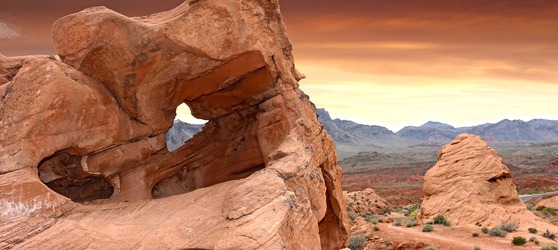 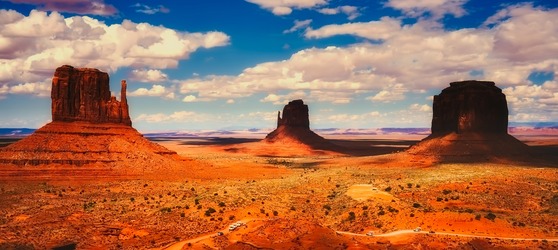 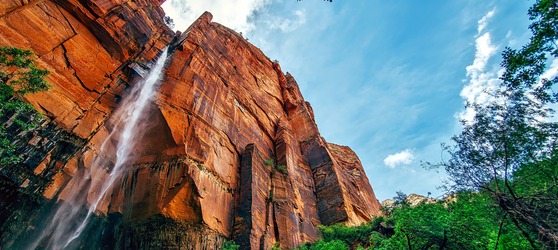 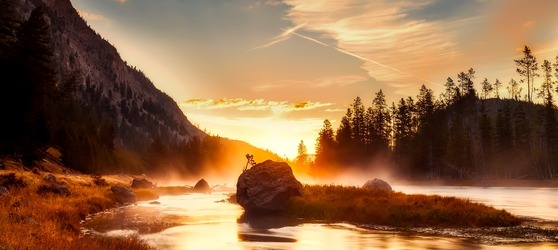 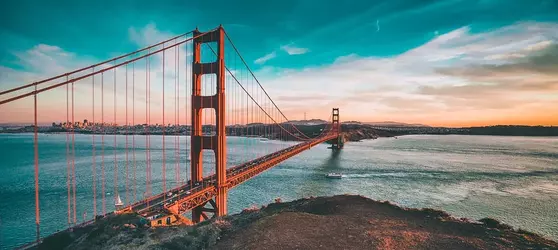 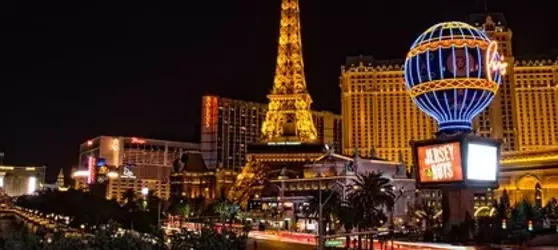 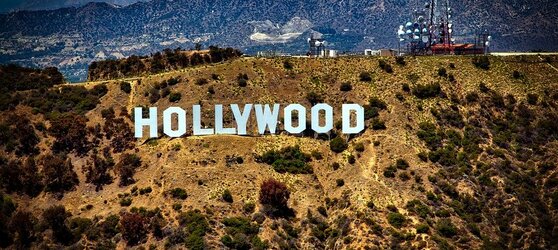 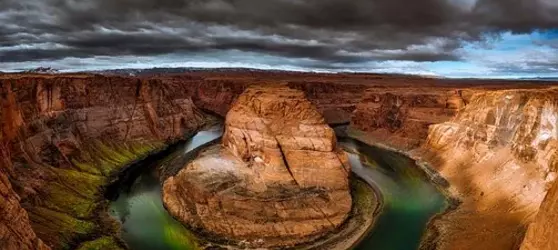 